www.southwest.rna.org.uk  Organisers Mike Ladomery and Seb Oltean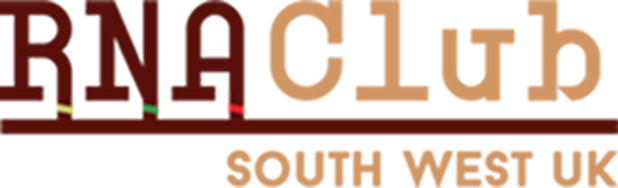 RNA 2021, Thursday 3rd June 2021 - OnlineKeynote speaker:Prof. Claudio Sette, Università Cattolica del Sacro Cuore, Rome Italy“A dynamic splicing program ensures proper synaptic connections in the developing cerebellum”Please reserve a place for me to attend the above meeting:Please use BLOCK CAPITALS and ensure all sections are completed in case we need to contact you with a queryPlease return form by email to: Michael.Ladomery@uwe.ac.ukTitle: First Name:Surname:Address for Correspondence:Address for Correspondence:Address for Correspondence:Tel :Fax :email :Position:Position:Position:Organisation:Organisation:Organisation:I would like to give an oral presentation (I attach a 250 word abstract)      (Deadline for registration and abstracts Monday 24th May 2021)